Scheda pratica – Certificato penale del casellario richiesto dal datore di lavoroScheda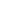 Dove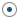 Faq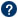 Moduli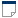 Certificato penale richiesto dal datore di lavoro privatoIl certificato penale richiesto dal datore di lavoro ai sensi del nuovo articolo 25 bis del d.p.r. 313/2002 ha lo stesso contenuto del certificato penale richiesto dall'interessato ai sensi dell'articolo 25 del d.p.r. 313/2002.Deve essere richiestodal datore di lavoro privato, inteso anche come associazione/organizzazione di volontariato
quando intenda impiegare una persona per lo svolgimento di attività professionali o attività volontarie organizzate che comportino contatti diretti e regolari con minori, per verificare nei confronti di detta persona l'esistenza di condanne per i reati previsti agli articoli 600-bis, 600-ter, 600-quater, 600-quinquies e 609-undecies del codice penale, ovvero l'irrogazione di sanzioni interdittive all'esercizio di attività che comportino contatti diretti e regolari con minori.L’obbligo di richiedere il certificato sorge solo quando si intenda stipulare un contratto di lavoro e non quando ci si avvalga di semplici forme di collaborazione. La richiesta non va ripetuta alla scadenza  della validità del certificato e non va presentata per  le persone già impiegate alla data di entrata in vigore della normativa (6 aprile 2014)
La richiesta va presentata dal datore di lavoro, munito di documento di riconoscimento in corso di validità, o da persona da lui delegata, utilizzando l’apposito modello, previa acquisizione del consenso della persona interessata.
Il certificato ha una validità di 6 mesi dalla data di rilascio.Costi
occorrono:1 marca da bollo da 16 euro1 marca per diritti da 7,08 euro se il certificato è richiesto con urgenza1 marca per diritti da 3,54 euro se il certificato è richiesto senza urgenzaI casi di esenzione dal bollo sono elencati nel d.p.r. 642/72, tabella allegato B.Certificato penale richiesto dal datore di lavoro pubblicoDeve essere richiestodalle pubbliche amministrazioni e dai gestori di pubblici servizi per gli stessi fini descritti per il datore di lavoro privato e sempre nel caso in cui si intenda instaurare con la persona un rapporto di lavoro di tipo contrattuale.La richiesta va effettuata tramite il modulo già in uso per le pubbliche amministrazioni.Qualora le richieste di certificati dovessero riguardare una pluralità di persone si può fare ricorso alla c.d. “procedura massiva/CERPA” utilizzando apposito applicativo da richiedere all’ufficio locale del casellario.Costi
è gratuito

aggiornamento: 10 aprile 2014